Croutons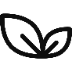 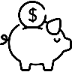 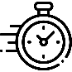 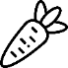 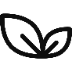 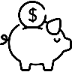 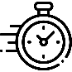 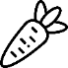 Nach einem Rezept von MigustoBrot vom Vortagin gleichmässige Würfel schneidenwenigBratbutter oder ÖlIn der Bratpfanne bei mittlerer Hitze rösten. Ab und zu wenden, bis die Croutons goldbraun sind (je nach Brot ca. 5 Minuten)TippsTippsBrotwürfel mit gehackten Nüssen mischenMit Curry, Paprika, getrockneten Kräutern bestreuenVor dem Rösten gepressten Knoblauch dazumischenGut verschlossen 1 Woche haltbarBrotwürfel mit gehackten Nüssen mischenMit Curry, Paprika, getrockneten Kräutern bestreuenVor dem Rösten gepressten Knoblauch dazumischenGut verschlossen 1 Woche haltbar